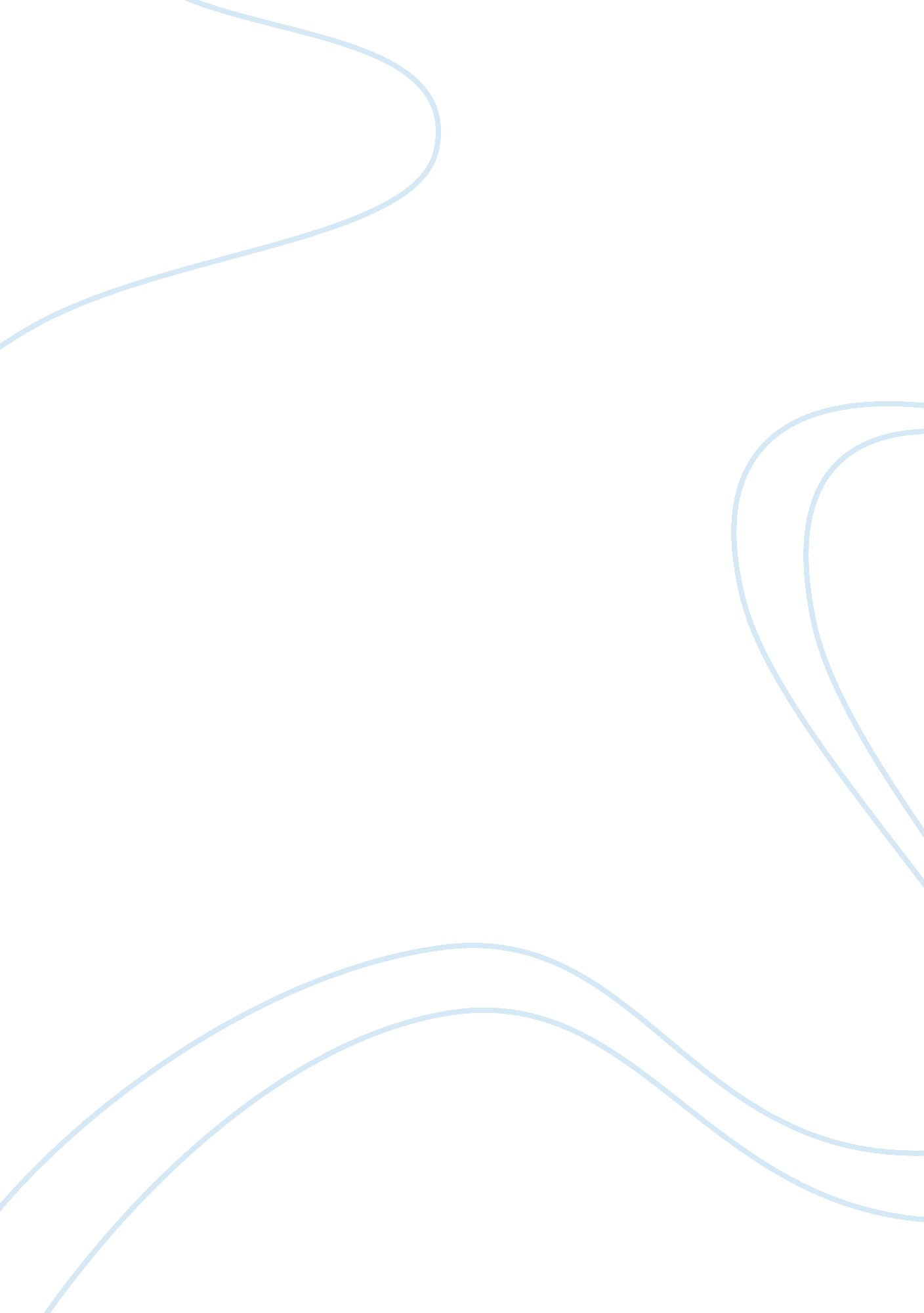 Rhetoricassignment assignmentArt & Culture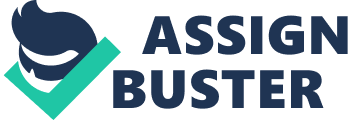 Rhet 101 Theme 3 x. My mother has influenced me to be the best person I can be. 1. She has influenced me to take the best care of myself. 2. She has influenced me to be the best I can be to my loved ones. 3. She has influenced me to make the best out of what I am given. x. My mother has influenced me to be the best person I can be. 1. She has influenced me to take the best care of myself. My mom is always harassing me about my schoolwork. It is because of her that I generally have my schoolwork completed to the best level it can be. As a result, I have learned responsibility for my duties. My mom has also taught me to never degrade myself. She was there to help me study, instead of letting me mope around, when I got my first bad grade in elementary school. Now, I look at how to improve my work or myself when I don’t get ideal results. My mother made me believe that I am a good human being if I love who I am. 2. Not only has she influenced me to take the best care of myself, but she has also taught me to be the best I can be to my loved ones. My mother has influenced me by being an example. She is in the business of flipping houses, and she missed out on the purchase of a house so that she could help me with college. She also gave up rooms in our home to adopted children and foster children. She does not get paid for them, but she brings them in because she loves them. Her sacrifices have made me realize how humbling it is to do such wonderful things for loved ones. At the end of the day, I will always have my family, just like they will always have me. My family is the best it can possibly be, because my mother has influenced all of us to be the best we can to each other. 3. Alongside influencing me to love and care for my loved ones, she has also taught me to make the best of what is given to me. Optimistic people are people that find any type of positive thought or action from what seems to be a negative result. That is the exact figure of who my mother is. My mom lost her brother, her mother, and her father in the span of just a few months. Everybody expected her to self-destruct, because that’s what most people would do in a situation like hers. Instead, she wept, but she turned it into a lesson. She explained to me that every life has an end, but that’s not what is important. The significance of life, to my mother, is what a person does with his or her life. She has a wall decor in our house that reads, “ You are the author of your own life story. ” She placed it on the wall by the door, so that anybody that leaves the house can see it. She also always tells us about the “ hand of cards” people are given. My mother was given a poor hand of cards, but she made the best out of it. This is definitely what inspires me to make the most out of everything. I am an optimistic person because of my mother. Everything I have learned from my mother has made me a better person. She has led me throughout my life by teaching me life lessons and influencing me to do the right things. She has influenced me to take the best care of myself. She has also influenced me to be the best I can be to my loved ones. Lastly, she has influenced me to make the best out of what I am given. 